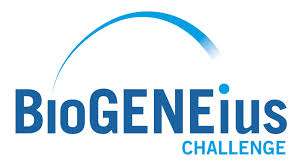 Bewertungskriterien  Jedes Projekt wird gemeinsam mit der  Präsentation (Poster, Vortrag/ Interview)  von den Juroren nach 3 Kriterien mit 12 Unterpunkten bewertet. Dabei können bis zu 100 Gesamtpunkten erreicht werden.Wissenschaftliche Leistung und Kreativität  (35 Pkt.)Im ersten Kriterium werden die Juroren die Gesamtbedeutung des Themas zum Feld die Biotechnologie ebenso bewerten, wie dessen Originalität und Kreativität, die die Bewerber  bei der Planung und Durchführung ihres Projekts gezeigt haben. Zeigt das Projekt kreative Analyse, und Lösungsansätze für ein Problem? Bei der Bewertung  haben die Juroren immer auch die Klassenstufe bzw. das Alter der BewerberInnen im Blick.Projekt-Duchführung  (35 Pkt.) Die Juroren bewerten im zweiten Kriterium das Projektdesign hinsichtlich seiner Qualität als Beispiel für die Anwendung biotechnologischer Forschung.  Dabei werden auch die wissenschaftlichen Fähigkeiten beurteilt, die die Bewerber im Laufe des Projekts gezeigt haben. Die Ergebnisse, die der Bewerber mit seinem Projekt vorlegt, werden auf die Interpretation der Daten und generell auf den Wert der Schlussfolgerungen überprüft.Poster & Mündlicher Vortrag  (30 Pkt.)Auch das dritte Kriterium ist ein wichtiger Baustein in der Gesamtbeurteilung.  Hier bewerten die Juroren die sichtbaren Präsentation der Ergebnisse, etwa Graphik beim Poster oder die Körpersprache beim Vortrag.  Das Poster wird nach seiner Übersichtlichkeit, Klarheit und dem Layout bewertet, wie gut das wissenschaftliche Ergebnis verdeutlicht wird. Beim mündlichen Vortrag bzw. im Interview kommt es darauf an, dass der Bewerber sein wissenschaftliches Verständnis und die angewandten Methoden überzeugend darlegen und seine Ergebnisse auch auf Nachfrage verteidigen kann. BewertungstabelleBewertungstabelleBewertungstabelleBewertungstabellePkt.Pkt.1.Wissenschaftliche Leistung und Kreativität35davon1.1.Biotechnologische Relevanz 35151.2.Wichtige Probleme erkannt und Lösungen benannt35101.3.Originalität und Kreativität 35  51.4.Einfallsreichtum35  52.Projekt-Durchführung 35 davon2.1.Projektdesign 35 10 2.2.Grad der gezeigten Fähigkeiten 35 102.3.Wert der Schlussfolgerungen 35 10 2.4.Datensammlung und Analyse 35   5 3.Poster und mündlicher Vortrag 30 davon3.1.Eindeutig unabhängige Forschung30 10 3.2.Klares Wissenschaftsverständnis30 10 3.3.Überzeugende Klarheit und Verständlichkeit des Posters30   53.4.Sprachliche und körpersprachliche Präsenz30   5 Gesamt100100